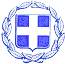 ΕΛΛΗΝΙΚΗ  ΔΗΜΟΚΡΑΤΙΑ                ΝΟΜΟΣ  ΒΟΙΩΤΙΑΣ                                                                                        Λιβαδειά  3/02/2023           ΔΗΜΟΣ  ΛΕΒΑΔΕΩΝ                                                                                     Αρ. Πρωτ. :  2198 ΔΙΕΥΘΥΝΣΗ ΔΙΟΙΚΗΤΙΚΩΝ ΥΠΗΡΕΣΙΩΝ                                            ΤΜ. ΥΠΟΣΤΗΡΙΞΗΣ ΠΟΛΙΤΙΚΩΝ ΟΡΓΑΝΩΝΤαχ. Δ/νση : Σοφοκλέους  15 Τ.Κ.  32 131  ΛΙΒΑΔΕΙΑ Πληροφορίες :Κασσάρα ΓεωργίαΤηλέφωνο   : 22613 50817EMAIL :gkasara@livadia.gr ΠΡΟΣΚΛΗΣΗ    ΠΡΟΣ: Τα Τακτικά Μέλη της Οικονομικής Επιτροπής Δήμου Λεβαδέων1.Mητά Αλέξανδρο2.Καλογρηά  Αθανάσιο3.Σαγιάννη  Μιχαήλ4.Μερτζάνη Κωνσταντίνο5.Καπλάνη Κωνσταντίνο6.Πούλο Ευάγγελο7.Μπράλιο Νικόλαο8.Καραμάνη ΔημήτριοKOINOΠΟΙΗΣΗ:  Αναπληρωματικά Μέλη της Οικονομικής Επιτροπής Δήμου Λεβαδέων1. Αποστόλου Ιωάννη2. Νταντούμη Ιωάννα3. Δήμου Ιωάννη4.Τσεσμετζή Εμμανουήλ5.Γαλανό Κωνσταντίνο6.Τόλια  Δημήτριο7.Γερονικολού Λαμπρινή 8.Τουμαρά Βασίλειο        Με την παρούσα σας προσκαλούμε να συμμετάσχετε σε τακτική  συνεδρίαση της Οικονομικής Επιτροπής  που θα πραγματοποιηθεί την  7-2-2023  ημέρα Τρίτη  & ώρα  14,00 η οποία λόγω των κατεπειγόντων μέτρων που έχουν ληφθεί για την αποφυγή της διάδοσης του κορωνοϊού COVID-19  θα πραγματοποιηθεί ΜΕ ΤΗΛΕΔΙΑΣΚΕΨΗ, για την λήψη αποφάσεων  επί των παρακάτω θεμάτων, κατ΄εφαρμογή:α)Των  διατάξεων του  άρθρου 40 του Ν.4735/2020 που αντικατέστησε το άρθρο 72 του            Ν.3852/2010β) Των διατάξεων της υπ΄αριθμ 374/2022 εγκυκλίου του ΥΠ.ΕΣ. (ΑΔΑ: ΨΜΓΓ46ΜΤΛ6-Φ75) «Λειτουργία Οικονομικής Επιτροπής και Επιτροπής Ποιότητας Ζωής»        γ) Των διατάξεων του άρθρου 78 του Ν.4954/22  « Λήψης αποφάσεων των συλλογικών οργάνων Ο.Τ.Α. και των διοικητικών συμβουλίων των εποπτευόμενων νομικών προσώπων τους – κατά το διάστημα ισχύος των μέτρων αποφυγής της διάδοσης του κορωνοϊού COVID -19»  Σε περίπτωση απουσίας των τακτικών μελών , παρακαλείσθε να ενημερώσετε εγκαίρως τη γραμματεία της Οικονομικής Επιτροπής στο τηλέφωνο  2261350817  προκειμένου να προσκληθεί αναπληρωματικό μέλος.Τα θέματα της ημερήσιας διάταξης είναι:Έκθεση αποτελεσμάτων εκτέλεσης προϋπολογισμού Δ΄τριμήνου  έτους 2022Αναμόρφωση προϋπολογισμού τρέχουσας χρήσης.(1η)Εξειδίκευση πίστωσης για την πραγματοποίηση των εκδηλώσεων « ΓΑΪΤΑΝΑΚΙ 2023»Έγκριση του Πρακτικού Ι Ηλεκτρονικής Δημοπρασίας της 23-01-2023 με Α/Α ΕΣΗΔΗΣ 194913 του έργου: «Αστικές Αναπλάσεις Περιοχής  ΄΄Πηγών  Κρύας΄΄  και Παρόχθιων Περιοχών Ποταμού  Έρκυνας»                                      Ο ΠΡΟΕΔΡΟΣ ΤΗΣ ΟΙΚΟΝΟΜΙΚΗΣ ΕΠΙΤΡΟΠΗΣ                                                               ΙΩΑΝΝΗΣ Δ.  TAΓΚΑΛΕΓΚΑΣ                                                        ΔΗΜΑΡΧΟΣ ΛΕΒΑΔΕΩΝ 